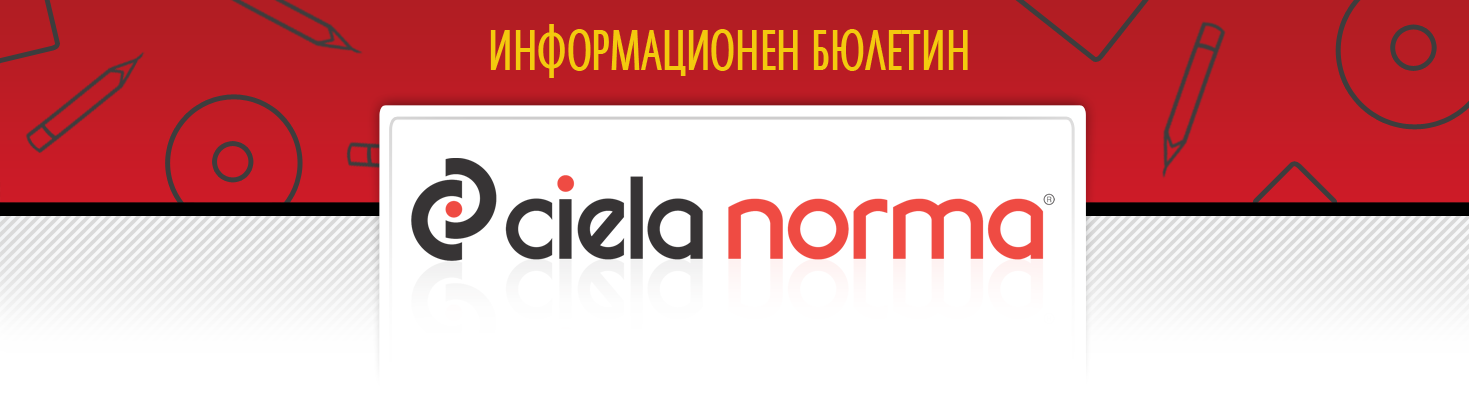 05.04.2018 г.Сиела Норма АДбул. Владимир Вазов 9, София 1510Тел.: + 359 2 903 00 00http://www.ciela.netБЕЗПЛАТЕН ДОСТЪП ДООФИЦИАЛЕН РАЗДЕЛ НА ДЪРЖАВЕН ВЕСТНИКhttp://www.ciela.net/svobodna-zona-darjaven-vestnikНОРМИАКЦЕНТИ - Държавен вестник, бр. 30 от 2018 годинаИзменен и допълнен е Кодексът на труда. Създава се възможност за всички осиновители на дете до 5-годишна възраст да ползват отпуск за период от 365 дни от деня на предаването на детето за осиновяване, но не по-късно от навършване на 5-годишната му възраст. Уреждат се хипотезите, при които отпускът може да се ползва от другия съпруг или от родителите на самотна осиновителка, след изтичане на 6 месеца от деня на предаване на детето за осиновяване. Предвид необходимостта да бъде променена подзаконовата нормативна уредба, която урежда условията, редът и необходимите документи за ползване на отпуските при осиновяване и за изплащане на обезщетения по време на ползването им, промените влизат в сила от 1 юли 2018 г.Изменен и допълнен е Законът за развитието на академичния състав в Република България. Разписват се минимални национални изисквания към кандидатите за придобиване на научна степен или заемане на академична длъжност, като те са съобразени със спецификата на различните научни области и професионални направления. Висшите училища и научните организации ще могат да определят в правилниците си и допълнителни изисквания към кандидатите за заемане на академичните длъжности. Създава се публичен регистър като електронна база данни за лицата, придобили научна степен във виеше училище или научна организация в Република България, за защитените дисертационни трудове и за хабилитираните лица в Република България.Допълнен е Законът за обществените поръчки. От приложното поле на закона се изключват договорите за дейности, свързани с поддръжката на инженерни съоръжения от възпрепятстващ тип.Обнародвано е Постановление № 44 от 29 март 2018 г. Правителството одобри допълнителни разходи по бюджета на държавното обществено осигуряване в размер на 11 063 лв. Средствата са предвидени в централния бюджет за разплащане на извършени през четвъртото тримесечие на 2017 г. разходи от правоимащи лица по Закона за военноинвалидите и военнопострадалите за предоставени дейности и услуги в базите на "Профилактика, рехабилитация и отдих" ЕАД.Обнародвано е Постановление № 46 от 29 март 2018 г. Създава се възможност Съветът за координация в борбата с правонарушенията, засягащи финансовите интереси на Европейския съюз, да взима решения неприсъствено.Изменен и допълнен е Правилникът за устройството и дейността на Националния съвет по въпросите на социалното включване към Министерския съвет. Промените целят улесняване на работата на Съвета като се регламентира хипотеза при невъзможност на титулярните му членове да участват в заседанията лично, да упълномощават свои представители.Обнародван е Меморандум за разбирателство между Република България и Обединеното кралство Великобритания и Северна Ирландия относно взаимна логистична поддръжка. Урежда се предоставяне на логистична поддръжка, доставки и услуги на въоръжените сили, включително и на цивилния компонент на страните.Обнародвано е Споразумение за сътрудничество в областта на културата между Република България и Унгария за периода 2018 - 2020 г. Двете държави ще подкрепят развитието на прякото сътрудничество във всички области на изкуството и ще подпомагат участието на творци, експерти, ансамбли, солисти и наблюдатели в по-важните културни прояви, международни фестивали и конкурси, провеждащи се на тяхна територия. Страните ще поощряват също прякото сътрудничество между сродни културни и художествени институции, сдружения, организации и творчески съюзи и експерти в областта на изкуството въз основа на сключени преки споразумения между тях. АКТУАЛНОПРЕДСТОЯЩО ОБНАРОДВАНЕ В ДЪРЖАВЕН ВЕСТНИК:ИНТЕРЕСНО6 априлУспение на св. Методий Славянобългарски. Св. Евтихий,патр. Константинополски. Св. мчци Тимотей и Диоген. Празнуват: Страхил7 априлСветовен ден на здраветоДен на здравния работник. Празник на Медицински Университет - София8 априлВъзкресение Христово - Пасха. Великден. Празнуват: Величка, ВеличкоМеждународен ден на ромитеМеждународен ден против генетичното модицифиране на организми10 априлМеждународен ден на съпротивителното движение11 априлСв. Антип. Професионален празник на зъболекаритеЗАБАВНО***Разпит в полицията.- Познат ли ви е този пистолет?- Да, познат ми е.- Охо, ще си признаеш ти! И откъде ти е познат?- Ами вече осми ден ми го показвате.***РЕДАКЦИЯГлавен редактор: Валентина СавчеваОтговорен редактор: Сузана ГеоргиеваБезотговорен редактор: Веселин ПетровЕлектронна поща: ciela@ciela.comБрой абонати към 24 ноември 2017 г. - 3371*** Весели Великденски празници от екипа на "Сиела"!***Народно събрание- Закон за изменение и допълнение на Закона за ограничаване на плащанията в брой- Закон за изменение и допълнение на Закона за устройството и застрояването на Столичната общинаПредстоящо обнародванеМинистерски съветПостановление № 47 от 29 март 2018 г. за изменение и допълнение на нормативни актове на Министерския съветПредстоящо обнародванеМинистерство на регионалното развитие и благоустройствотоНаредба за изменение и допълнение на Наредба № РД-02-20-9 от 2012 за функциониране на Единната система за гражданска регистрацияПредстоящо обнародванеМинистерство на земеделието, храните и горите- Наредба за изменение и допълнение на Наредба № 8 от 2015 г. за фитосанитарния контролПредстоящо обнародванеКомисия за финансов надзорНаредба за изменение и допълнение на Наредба № 52 от 2016 г. за реда и начина за отчисляване на инвестиционната такса, събирана от пенсионноосигурителните дружества при управлението на фондовете за допълнително задължително пенсионно осигуряванеПредстоящо обнародване